19-20	PIR Days19	Open House 5:30-7 pm 21	First Day of School for Students2	Labor Day16-21	Homecoming Week 10	School Pictures 18	PIR Day Early Out 12:31p.m.20	Quarter 1 Mid-Term 17-18	Educators’ Conference25	End Quarter 1 (45 Days)31	K- 5 Halloween Parade 3:154 & 5	Parent Conference20	PIR Day Early Out 12:31 p.m.26	 Quarter 2 Mid-Term27-29	Thanksgiving Break 23-1/1	Winter Break	New Year’s Day/Winter BreakSchool Resumes13	End of Quarter 2 (45 Days) 15	PIR Day Early Out 12:31 p.m.12	Quarter 3 Mid-Term14	Tournament Day/ No School17	End Quarter 318	PIR 12: 30 Dismissal21	Prom 10-13	Spring Break 20	Quarter 4 Mid-Term 	Teacher Appreciation 15	High School Graduation Practice 17	High School Graduation21	8th Grade Graduation21	End Quarter 4 (45 Days)kpk21	Last Day of School. 12:31 Dismissal 22	Teacher work day25	Memorial Day 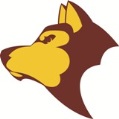 180 Instructional Days187 Teacher DayJuly 2019July 2019July 2019July 2019July 2019July 2019July 2019July 2019SMTWTHFS12345678910111213141516171819202122232425262728293031August 2019August 2019August 2019August 2019August 2019August 2019August 2019SMTWTHFS12345678910111213141516171819202122232425262728293031September 2019September 2019September 2019September 2019September 2019September 2019September 2019SMTWTHFS123456789101112131415161718192021222324252627282930October 2019October 2019October 2019October 2019October 2019October 2019October 2019SMTWTHFS12345678910111213141516171819202122232425262728293031November 2019November 2019November 2019November 2019November 2019November 2019November 2019SMTWTHFS123456789101112131415161718192021222324252627282930December 2019December 2019December 2019December 2019December 2019December 2019December 2019SMTWTHFS12345678910111213141516171819202122232425262728293031AugustSeptemberOctoberNovemberDecemberJanuaryFebruaryMarchAprilMayJuneJanuary 2020January 2020January 2020January 2020January 2020January 2020January 2020SMTWTHFS12345678910111213141516171819202122232425262728293031February 2020February 2020February 2020February 2020February 2020February 2020February 2020SMTWTHFS1234567891011121314151617181920212223242526272829March 2020March 2020March 2020March 2020March 2020March 2020March 2020SMTWTHFS12345678910111213141516171819202122232425262728293031April 2020April 2020April 2020April 2020April 2020April 2020April 2020SMTWTHFS123456789101112131415161718192021222324252627282930May 2020May 2020May 2020May 2020May 2020May 2020May 2020SMTWTHFS512345678910111213141516171819202122232425262728293031June 2020June 2020June 2020June 2020June 2020June 2020June 2020SMTWTHFS123456789101112131415161718192021222324252627282930First/Last DayPIR Days/Early OutHolidaysQuarterSemesterMid- TermParent Conf/Open House